Colegio Mercedes Marín del Solar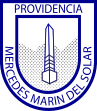 Asignatura: Música1° básicoGuía 5: Instrumentos musicalesNombre:						Fecha:				Curso:En esta guía descubriremos el sonido que tiene cada instrumento. Pincha el enlace y pasa el mouse por cada instrumento reconociendo su sonido. Espera a que aparezca el Mago y te cuente qué hacer. Son dos juegos.Recuerda sacar fotos al realizar las actividades y enviarlas a bsalinas@colegiomercedesmarin.clhttp://recursostic.educacion.es/primaria/primartis/web/b/01/a_bb01_01vf.htmlUna vez realizadas las actividades del enlace dibuja un instrumento de cada grupo:Dibuja un instrumento de cuerdaDibuja un instrumento de percusiónDibuja un instrumento de viento